Samba Nottinghamshire Senior League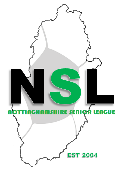 Supported by Euro Soccer CompanyMatch ConfirmationCOVID-19 REQUIREMENTSI can confirm that none of the attendees have been out of the Country in the last 14 days and all are confirmed fit to attend with no symptoms of COVID-19.All players and attendees to the match for the Club will be assessed prior to the fixture, as per questionnaire attached.I can also confirm our COVID-19 Officer, ………………………………………………………………, will be able to provide all contact details of all above attendees to NHS Track & Trace if required to do so.Name …………………………………………………………Club………………………………………………………………Contact Number ……………………………………………List of attendees/players and officials attached as required (self-screen form)Fixture:Competition:Date:Kick-off Time:Venue:Referee:Assistants:Club Colours:Goalkeeper Colour:Club Manager:Directions to Ground:Emergency Phone Number